RollebeskrivelseHistorikk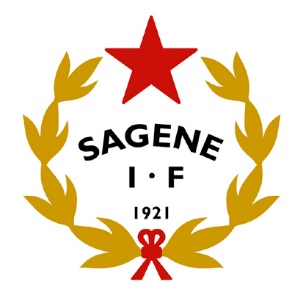 RollebeskrivelseRekrutteringsansvarligBeskrivelseMed denne funksjonen sikrer klubben at frivillige, de aktive og foreldrene har en felles forståelse for klubborganiseringen.Den rekrutteringsansvarlige skal kjenne til klubbens visjon, verdier, mål og handlingsplaner. Personen må gjennom sin væremåte opptre som en god ambassadør for klubben.Alle klubber må forholde seg til NFFs administrative datasystem FIKS. Dette er et viktig IT-verktøy som er ment å forenkle klubbhverdagen ved å gjøre det enklere for klubben å utføre viktige administrative arbeidsoppgaver. 
Klubben skal benytte FIKS for å sikre at spillere er forsikret, trenere har riktig kompetansenivå, kan melde på lag i serier, registrere kamprapporter, involvere frivillige til å påta seg nødvendige klubb- og lagroller og ikke minst skal FIKS være et styringsverktøy for å bli/være en ”Kvalitetsklubb”.
For å bli ”Kvalitetsklubb nivå 1” må klubben ha én person som innehar rollen FIKS-ansvarlig."Klubben skal ha en person som er FIKS-ansvarlig."Alle klubber må forholde seg til NFFs administrative datasystem FIKS. Dette er et viktig IT-verktøy som er ment å forenkle klubbhverdagen ved å gjøre det enklere for klubben å utføre viktige administrative arbeidsoppgaver. 
Klubben skal benytte FIKS for å sikre at spillere er forsikret, trenere har riktig kompetansenivå, kan melde på lag i serier, registrere kamprapporter, involvere frivillige til å påta seg nødvendige klubb- og lagroller og ikke minst skal FIKS være et styringsverktøy for å bli/være en ”Kvalitetsklubb”.
For å bli ”Kvalitetsklubb nivå 1” må klubben ha én person som innehar rollen FIKS-ansvarlig."Klubben skal ha en person som er FIKS-ansvarlig."Ansvar Rekrutteringsansvarlig anbefales å gjennomføre de første 5-6 treningene i lag med de nye trenerne på årskullet. I tillegg er rekrutteringsansvarlig de nye trenerne sin kontaktperson. Rekrutteringsansvarlig hjelper også til slik at nye trenere får meldt seg på trenerkurs, treningsøkta kurs, samt barnefotball kveld.  Rekrutteringsansvarlig bør også ha ansvaret for innholdet i disse tiltakene for på den måten bidra til at alle får mest mulig lik inngang til klubben.  Rekrutteringsansvarlig kommer med anbefalinger til trenerne på gruppen hvordan lagene deles inn, dette gjelder kun ved store årskull. Klubben anbefaler at gruppen trener som en gruppe (en jente gruppe og en guttegruppe), men at gruppen deles opp i kamp lag basert på klasse eller bosted. Inndelingen baserer seg på retningslinjene fra klubbens sportsplan.  Rekrutteringsansvarlig har ansvar for å kartlegge og rekruttere trenere og støtteapparat til de nye årskullene. Bør ha minst 5 personer som bidrar på nye årskull. Anbefales 2 trenere, oppmenn, foreldrekontakt, dugnadsansvarlig samt rekrutering til AU.  Rekrutteringsansvarlig har ansvar for å gjennomføre foreldremøter for de nye årskullene. Det holdes et foreldremøte på oppstarts dag her er det naturlig at klubbens verdier, mål og retningslinjer blir presentert, samt kontingenter og annen nyttig informasjon. I tillegg anbefales det å ha et nytt foreldremøte etter ca 6 måneder.  Rekrutteringsansvarlig i samarbeid med sportslig utvalg har et ansvar for å evaluere og videreutvikle klubbens rekrutteringsplanRapporterer tilSportslig leder
Leder AU fotballKompetanseBarnefotballkveldenLederkurs FLK1Grasrottrener del 1Interne Sagene kursNyttige hjelpemidlerHjemmeside Sagene IFHjemmeside Sagene IF FotballKlubbhåndbokOrganisasjonskartKlubbAdminSportsplan Sagene IFRekrutteringsplan Sagene IFNårHvemBeskrivelseGodkjentOpprettet03.01.17Einar EriksenFørste versjonStyremøteEndret04.12.18Einar EriksenEndelig versjonStyremøte